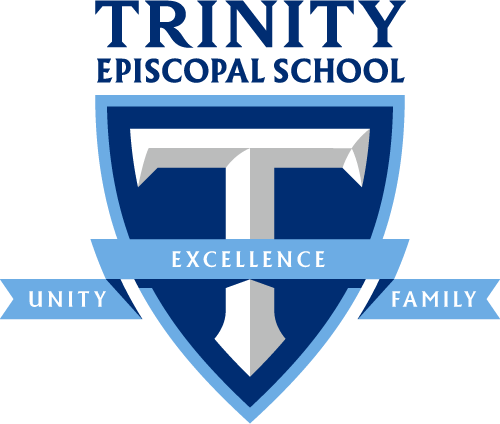 Lower School Math Lead Teacher (Grade 3) Job DescriptionTrinity Episcopal School seeks a highly qualified math and homeroom teacher. Trinity Episcopal School is an inclusive, forward-thinking, faith-based K-8 independent school that meets each student where they are to nurture the whole child’s academic, social, physical, emotional, and spiritual growth. Trinity is located in West Lake Hills, close to downtown Austin, Texas.Overview of position: The Lower School lead teacher is charged with successful management of the homeroom classroom, as well as collaboratively teaching within a semi-departmentalized team structure.  The 3rd grade math lead teacher is responsible for the teaching of mathematics to all grade level students and for the general supervision and management of all aspects of a homeroom classroom of 20 - 22 students, including not only academic growth, but also social and interpersonal growth.  The teaching of the Social Studies curriculum is also a responsibility, and the lead teacher is expected to communicate with parents throughout the year through newsletters, website portals, informal meetings, conferences, and report cards.  He/She will work closely with grade-level partners, specialists, fellows, the counselor, and other colleagues to ensure all students make academic and social progress.Responsibilities:The math teacher is expected to work alongside colleagues to implement the Trinity mathematics curriculum and create a consistent classroom environment for all students in the given grade level.  Concepts and questions are explored on a deep level and we encourage multiple ways to approach a problem. Practices are utilized that support a wide variety of math capabilities and allow for differentiated instruction.  Number sense is a core component and is regularly emphasized and developed.  Student progress is consistently monitored through a variety of assessments (formal and informal, formative and evaluative) to make informed decisions regarding instruction and practice.Additionally, Trinity homeroom teachers are charged with overseeing the holistic growth of each child assigned to the homeroom and providing guidance for each student by forming a positive student-teacher relationship. Lead teachers observe the challenges and successes of each child in all areas and teach into these areas and/or collaborate with colleagues to teach into these areas and nurture each student’s growth.  Lead teachers facilitate home-school communication by serving as the primary contact with parents regarding the curriculum, grade level activities, school events, and student progress. Lead teachers complete report cards and narratives, conduct parent conferences, and maintain accurate records.  Additionally, grade-level lead teachers plan grade-level activities such as field trips, service-projects, celebrations, and guest speakers.  Our MissionAt Trinity Episcopal School, we nurture each child academically, physically, emotionally, and spiritually.  We honor each child’s spirit for learning and life, ever mindful that we are all children of God.At Trinity, our facultyseek knowledge of current instructional theories as a commitment to understanding and professional growthdemonstrate a vast repertoire of effective and engaging instructional strategies that meet the needs of all students hold high – but not uniform – standards for/expectations of all studentsmaximize instructional minutes model, teach, and expect age-appropriate disciplined behaviors in a way that is mission-consistent and respectfulmeaningfully and personally engage with all studentsactively support colleaguespositively and actively contribute to the life of the schoolcollaborate with parents in the best interest of the studentsunderstand and respect the principal qualities of an Episcopal schoolrespect and seek understanding in all facets of diversityQualificationsApplicants must have a bachelor’s degree or higher from an accredited school, superior teaching skills, excellent character, and a proven legacy of outstanding classroom performance.  Excellent writing skills and strong verbal communication skills are expected.  Ability to be an innovative, collaborative, and positive member of the faculty is required.  Professional development and experience in backwards design, and constructivist and inquiry teaching methods are preferred.To ApplyResumes and letters of application should be sent to Human Resources at Trinity Episcopal School, 3901 Bee Cave Road, Austin, TX  78746, or by email to employment@austintrinity.org.  Applications will be reviewed upon receipt and accepted until the position is filled.  No phone calls please.Trinity Episcopal School invites all qualified individuals who share our core values to apply for faculty positions. All faculty members must be able to support Trinity’s mission as a Christian school. Trinity Episcopal School provides equal employment opportunities (EEO) to all employees and applicants for employment without regard to race, color, religion, gender, sexual orientation, national origin, age, disability, genetic information, marital status, amnesty, or status as a covered veteran in accordance with applicable federal, state and local laws. Trinity Episcopal School complies with applicable state and local laws governing, non--‐discrimination in employment in every location in which the company has facilities. This policy applies to all terms and conditions of employment, including, but not limited to, hiring, placement, promotion, termination, layoff, recall, transfer, leaves of absence, compensation, and training.